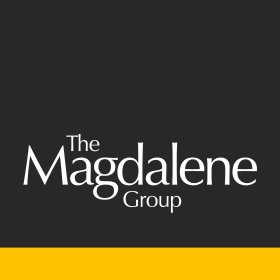 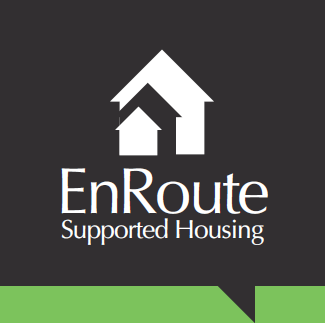 House Mother Supported AccommodationJob summary and purpose:The Magdalene Group offers a variety of front-line projects aimed at raising awareness and preventing the sexual exploitation of women and young people. The purpose of this role is to provide a high-quality home-environment to young women, aged 16-18, who have experienced child sexual exploitation.This is an exciting opportunity to be part of the team in providing specialist and therapeutic services to provide the best possible outcomes for young women.  We are pleased to be working in partnership with Victory Housing Trust to provide this brand new project.The purpose of this role is to provide a warm, nurturing and high-quality home-environment for looked after girls aged 16-18, who have experienced child sexual exploitation.Overall aims:To create a warm, nurturing and high-quality home where the girls feel valued and respected.To establish respectful, trusting relationships with young people that lays the
foundation for them to discuss with confidence any issue they have relating to
their safety or welfareTo work alongside the young people to help them prepare healthy meals, wash and iron clothes and bed linen and undertake general household duties to keep the home clean and tidy.To safeguard and promote the welfare of the young people living in the home and to initiate appropriate contact with on call support systems, social services and other external agencies in the interests of the young people.To support young people in the project to move towards independent living and to achieve the best outcomes for themselves.Duties:To form effective relationships with young people and to ensure that a caring environment is maintained and that the emotional and physical needs of young people are met.To contribute to young people’s care plans, their review and implementation and maintain good quality records to ensure all young people are provided with a high-quality person-centred service.To work with the staff team to ensure all Health and Safety and safeguarding practices are maintained so that the house is a safe environment for young people, staff and visitors to the home.To assess and mitigate risk and work with the Team Leader to ensure risk assessments for the young people and the house are complete and up to date.To help young people work towards independent living skills. To undertake training in Restorative Approaches and adopt this approach in the home.To gain young people’s views on the design and delivery of the service and work towards ways of implementing their ideas.To ensure all young people are provided with a high-quality person-centred service.To assess and mitigate risk and work with the Team Leader to ensure risk assessments for the young people and the house are complete and up to date.To follow all legislation requirements and policies within the home.Other Requirements:Due to the nature of the role it is a General Occupational Requirement that this position be filled by a female.Enhanced clearance by the Disclosure and Barring Service for children and vulnerable adults.Undertake all relevant training appropriate to the role.  Full clean UK driving licence. To act in accordance with the aims and to embed equality and diversity policy, and other policies adopted by the organisation.To work flexibly including shift patterns, evenings or weekends where required.To include any other duties within the scope of the post as directed by the Team Leader or senior member of staff.  Accountable to: Team LeaderBased at: The Supported Accommodation, and Victory Housing Trust, Cromer Road, North Walsham, NR28 0NB and The Magdalene Group, 61 King Street, Norwich, NR1 1PHHours of work: 37.5 hours per week including one night waking shift.Salary: £16,000 FTE, plus 5% pension.Annual Leave: 26 days pro rota plus Bank Holidays. 